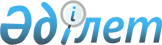 Об определении перечня должностей специалистов в области здравоохранения, социального обеспечения, образования, культуры, спорта и ветеринарии, являющихся гражданскими служащими и работающих в сельской местности, имеющих право на повышенные не менее чем на двадцать пять процентов должностные оклады и тарифные ставки
					
			Утративший силу
			
			
		
					Постановление акимата Тарановского района Костанайской области от 28 июня 2018 года № 192. Зарегистрировано Департаментом юстиции Костанайской области 13 июля 2018 года № 7959. Утратило силу постановлением акимата района Беимбета Майлина Костанайской области от 3 февраля 2020 года № 17
      Сноска. Утратило силу постановлением акимата района Беимбета Майлина Костанайской области от 03.02.2020 № 17 (вводится в действие по истечении десяти календарных дней после дня его первого официального опубликования).
      В соответствии с пунктом 9 статьи 139 Трудового кодекса Республики Казахстан от 23 ноября 2015 года, статьей 31 Закона Республики Казахстан от 23 января 2001 года "О местном государственном управлении и самоуправлении в Республике Казахстан", статьей 46 Закона Республики Казахстан от 6 апреля 2016 года "О правовых актах" акимат Тарановского района ПОСТАНОВЛЯЕТ:
      1. Определить перечень должностей специалистов в области здравоохранения, социального обеспечения, образования, культуры, спорта и ветеринарии, являющихся гражданскими служащими и работающих в сельской местности, имеющих право на повышенные не менее чем на двадцать пять процентов должностные оклады и тарифные ставки согласно приложению к настоящему постановлению.
      2. Признать утратившим силу постановление акимата Тарановского района от 16 мая 2016 года № 164 "Об определении перечня должностей специалистов в области социального обеспечения, образования, культуры, спорта и ветеринарии, являющихся гражданскими служащими и работающих в сельской местности, для которых за счет средств районного бюджета устанавливаются повышенные не менее чем на двадцать пять процентов должностные оклады и тарифные ставки" (зарегистрировано в Реестре государственной регистрации нормативных правовых актов за номером 6469, опубликовано 30 июня 2016 года в районной газете "Маяк").
      3. Государственному учреждению "Отдел экономики и финансов акимата Тарановского района" обеспечить:
      1) государственную регистрацию настоящего постановления в территориальном органе юстиции;
      2) в течение десяти календарных дней со дня государственной регистрации настоящего постановления направление его копии в бумажном и электронном виде на казахском и русском языках в Республиканское государственное предприятие на праве хозяйственного ведения "Республиканский центр правовой информации" для официального опубликования и включения в Эталонный контрольный банк нормативных правовых актов Республики Казахстан;
      3) размещение настоящего постановления на интернет-ресурсе акимата Тарановского района после его официального опубликования.
      4. Контроль за исполнением настоящего постановления возложить на курирующего заместителя акима района.
      5. Настоящее постановление вводится в действие по истечении десяти календарных дней после дня его первого официального опубликования.
      "СОГЛАСОВАНО"
      Секретарь
      районного маслихата
      ___________ С. Сапабеков
      28 июня 2018 года Перечень должностей специалистов в области здравоохранения, социального обеспечения, образования, культуры, спорта и ветеринарии, являющихся гражданскими служащими и работающих в сельской местности, имеющих право на повышенные не менее чем на двадцать пять процентов должностные оклады и тарифные ставки
      Должности специалистов здравоохранения:
      1. руководитель и заместитель руководителя государственного казенного предприятия;
      2. руководитель отделения, заведующий клиническим и параклиническим подразделением;
      3. врачи всех специальностей;
      4. акушер (ка);
      5. диетическая сестра;
      6. зубной врач (дантист);
      7. медицинская(-ий) сестра (брат);
      8. специалист общественного здравоохранения (статистик);
      9. лаборант (медицинский);
      10. провизор (фармацевт);
      11. специалист психолог;
      12. рентгенолаборант;
      13. социальный работник;
      14. фельдшер;
      15. медицинский регистратор.
      Должности специалистов социального обеспечения:
      16. руководитель центра занятости населения района;
      17. заведующий отделением надомного обслуживания, являющийся структурным подразделением организации районного значения;
      18. специалист по социальной работе;
      19. консультант по социальной работе;
      20. специалист структурного подразделения центра (службы) занятости;
      21. социальный работник по уходу за престарелыми и инвалидами;
      22. социальный работник по уходу за детьми-инвалидами и инвалидами старше 18 лет с психоневрологическими заболеваниями.
      Должности специалистов образования:
      23. руководитель государственного учреждения и государственного казенного предприятия районного значения;
      24. руководитель государственного учреждения и государственного казенного предприятия районного значения: малокомплектной школы, дошкольной организаций образования, методического кабинета (центра);
      25. заместитель руководителя государственного учреждения и государственного казенного предприятия районного значения;
      26. руководитель (заведующий) библиотеки государственного учреждения и государственного казенного предприятия районного значения; 
      27. учителя всех специальностей организаций дошкольного, начального, основного среднего, общего среднего образования, в том числе учитель-дефектолог, учитель-логопед, преподаватель-организатор начальной военной подготовки;
      28. социальный педагог;
      29. педагог дополнительного образования;
      30. педагог-психолог;
      31. лаборант;
      32. психолог;
      33. воспитатель;
      34. музыкальный руководитель (основных служб);
      35. вожатый;
      36. методист (основных служб);
      37. методист методического кабинета;
      38. медицинская сестра;
      39. логопед;
      40. диетическая сестра;
      41. инструктор по физической культуре (основных служб);
      42. хореограф (основных служб);
      43. библиотекарь.
      Должности специалистов культуры:
      44. руководитель государственного учреждения и государственного казенного предприятия районного значения;
      45. заместитель руководителя государственного учреждения и государственного казенного предприятия районного значения;
      46. художественный руководитель государственного учреждения и государственного казенного предприятия районного значения;
      47. заведующий (руководитель) концертным залом государственного учреждения и государственного казенного предприятия районного значения;
      48. музыкальный руководитель;
      49. художники всех наименований (основных служб);
      50. хореограф;
      51. звукорежиссер;
      52. режиссер;
      53. режиссер-постановщик;
      54. аккомпаниатор;
      55. концертмейстер;
      56. культорганизатор (основных служб);
      57. библиотекарь;
      58. библиограф;
      59. редактор (основных служб);
      60. методист всех наименований (основных служб);
      61. учителя казахского, русского, английского языков.
      Должности специалистов спорта:
      62. руководитель государственного учреждения и государственного казенного предприятия районного значения;
      63. заместитель руководителя государственного учреждения и государственного казенного предприятия районного значения;
      64. методист;
      65. тренер-преподаватель;
      66. медицинская сестра.
      Должности специалистов ветеринарии:
      67. ветеринарный врач;
      68. ветеринарный фельдшер.
					© 2012. РГП на ПХВ «Институт законодательства и правовой информации Республики Казахстан» Министерства юстиции Республики Казахстан
				
      Аким района

К. Испергенов
Приложение
к постановлению акимата 
от 28 июня 2018 года 
№ 192